LĨNH VỰC BÁO CHÍ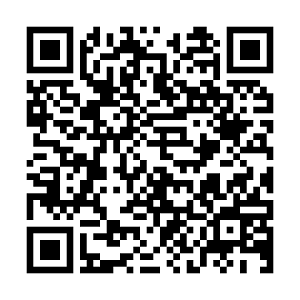 LĨNH VỰC BƯU CHÍNH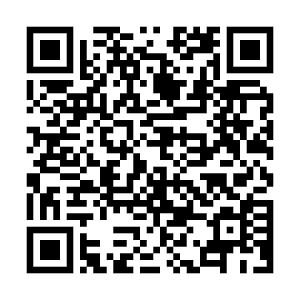 LĨNH VỰC PHÁT THANH TRUYỀN HÌNH VÀ TTĐT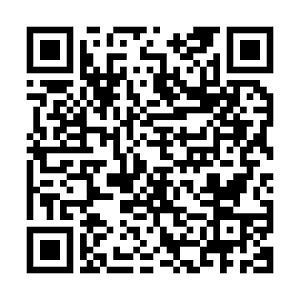 LĨNH VỰC XUẤT BẢN, IN, PHÁT HÀNH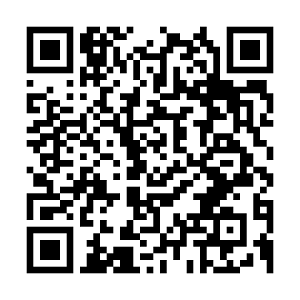 